РОСРЕЕСТР ПО ОРЛОВСКОЙ ОБЛАСТИ ПРОВОДИТ «МЕСЯЧНИК ВЕТЕРАНА»В преддверии празднования 77-ой годовщины со Дня Победы в Великой Отечественной войне Управление Росреестра по Орловской области в период с 1 по 31 мая проводит акцию «Месячник Ветерана».Участниками акции являются инвалиды и ветераны Великой Отечественной войны, Вооруженных Сил, внутренних войск, правоохранительных органов, участники и ветераны боевых действий, а также лица, действующие по доверенности от указанных категорий граждан. Сроки государственной регистрации для участников акции сокращены до 3-х рабочих дней. Подтверждением участия является удостоверение ветерана (инвалида) или его копия в случае, если интересы заявителя представляет иное лицо, действующее по нотариальной доверенности.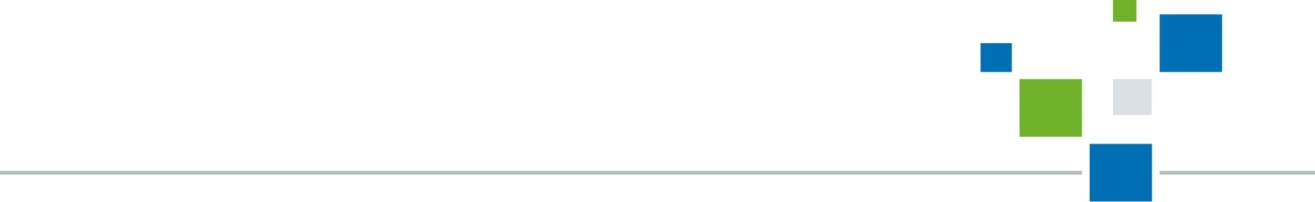 